350020 Краснодар – Россия,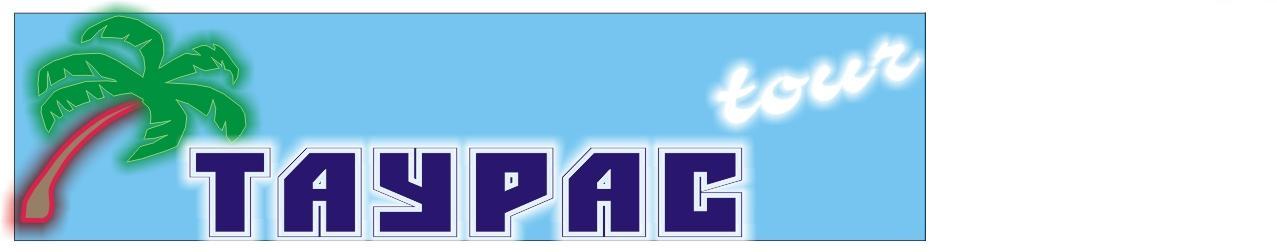 Юридический адрес:ул.Красная, 180                                                                                                                  Почтовый адрес: ул. Красная, 180тел: (861)259-33-19тел/факс: (861) 210-98-02E-mail:n.tautas-tour@mail.ruСанаторий «ГОЛУБЫЕ ЕЛИ» находится  в живописной зелёной курортной зоне г.Нальчика – Долинске. На территории санатория функционирует закрытый плавательный бассейн, есть  ресторан, бар, спортивные площадки, большая прогулочная зона отдыха. Стандарт – бюджетные простые номера 1-но, 2-х местные со всеми удобствами:  душ, с/у, ТВ,  холодильник, стандартный набор мебели. Люкс – 2-х комнатные номера: спальня, гостиная с мягкой мебелью, ТВ, холодильник, душ, санузел.Внимание! Стоимость входных билетов может измениться, учитывайте это при составлении бюджета на поездку!!!1 деньСбор 07.03 в 23:30. Выезд из Краснодара  в  23:45 от  магазина «МАГНИТ» (ул. Ставропольская / ул. Вишняковой – напротив сквера, район «Вещевого рынка»).  Ночной переезд.  Прибытие в г. Долинск  утром.  Размещение в курортной зоне г. Нальчика – Долинске в санатории «Голубые Ели». Отдых после ночного переезда. Обед.  Экскурсия в одно из красивейших ущелий Приэльбрусья – Чегемское ущелье. Неповторимая красота этих мест вызывает у человека восторг, радость и удивление. Высота каменных стен ущелья достигает до 250 м. Говорят, что слово «Чегем» («сломанная земля»), произнес богатырь Карашауай, который, проверяя силу и мощь своего коня, пробил дыру в скале. Перед человеком, который подходит к теснине открывается узкий каньон с 300-метровыми скалистыми стенами, словно распиленными потоком горной реки. Посещение знаменитого Чегемского водопада, высота которого 40 м. Чегемские водопады - или балкарцы их еще называют Су-Аузу, что в переводе означает «вода из горла» находятся в каньоне с отвесными скалами. Удивительно сказочно выглядят водопады в зимнее время. По стене ущелья свисают вниз громадные сосульки, и в то же время ледовые колонны поднимаются вверх, закрывая собой всю скалу. Все это, наслаиваясь и переплетаясь, создает необычную картину. Неповторимое завораживающее зрелище.  Обзорная автобусно-пешеходная экскурсия по Нальчику – «Зелёная жемчужина Кавказа». В переводе с балкарского языка означает «подкова».  Если на Нальчик смотреть с высоты, то долина, в которой расположен город, окружена с трех сторон горами, напоминающими форму подковы. Визитной карточкой города считаются чистые, ухоженные улицы, уютные скверы и красивый, благоустроенный парк – Атажукинский сад. Это гордость Нальчика и самый большой на Северном Кавказе парк (200 га). Парк заложен в 1847 году местным крепостным комендантом полковником Эрнстовым по приказу наместника Кавказа. В 1865 году он был передан кабардинскому князю Атажукину и поэтому вошёл в историю как Атажукинский сад.  С территории парка проложена канатная дорога, ведущая на гору Кизиловка, где находится ресторан «Сосруко» - символ Нальчика. Здание выполнено в виде головы богатыря - нарта держащего в вытянутой руке факел. «Сосруко» виден из любой точки города, особенно хорошо его видно в ночное время. Ужин. 2 деньРанний завтрак. Выезд на экскурсию по Баксанскому ущелью на поляну Азау. Баксанское ущелье, ведущее к подножию горы Эльбрус, является одним из самых интересных и живописных мест Кабардино-Балкарии. Своим названием ущелье обязано реке Баксан, вытекающей из ледников Эльбруса и Главного Кавказского хребта. Ослепительный Эльбрус – двуглавый великан, манящий своими бескрайними снежными полями и пугающий оскалом ледовых трещин. Мингитау – «подобный тысяче гор» (так называют Эльбрус коренные жители). Трудно передать тот восторг, который испытывает человек, глядя на сияющие под солнцем вершины этой могучей горы. Не случайно, по одному из преданий Эльбрус переводится как «гора счастья». С поляны Азау по канатной дороге можно подняться на склоны Эльбруса и увидеть главный пик Европы во всём его величии. Поляна Азау имеет такое же название, как и один из ледников, панцирем сковавший гору и в переводе с балкарского языка означает: «Место, которое не перейдет человек» или «Место, где нет людей». Кататься на Азау можно в любое время года, поэтому здесь никогда не бывает слишком тихо. Свободное время. Катание на санках, лыжах, ватрушках. Посещение поляны Нарзанов. Это место пользуется немалой популярностью туристов. Вода, содержащая высокий процент железа, окрашивает землю поляны в коричневый цвет ржавчины. Источники на поляне - разной мощности, но струя воды из самого мощного вполне сопоставима по толщине с рукой человека. Ужин. 3 деньЗавтрак. Освобождение номеров.  Экскурсия в Пятигорск. История Пятигорска тесно связана с жизнью и творчеством М.Ю. Лермонтова. В городе много памятных мест, уголков поэта,  созданы памятники и музеи. Экскурсионный маршрут пролегает по самым известным Лермонтовским местам: грот и сквер Лермонтова, Лермонтовские галереи, парк «Цветник» и грот Дианы, в котором поэт любил гулять. Одними из самых памятных мест Пятигорска являются место дуэли М.Ю. Лермонтова и Пятигорский некрополь – место первоначального захоронения поэта. Некрополь также называют музеем под открытым небом, ведь здесь находится большое количество исторических памятников, могилы известных государственных деятелей, писателей, художников ученых и воинов. Пятигорск знаменит и другими достопримечательностями: красивый курортный парк,  озеро «Провал» (карстовая пещера естественного происхождения), беседка «Эолова арфа»,  гора Горячая, Китайская беседка, знаменитая скульптура «Орёл» и мн.др. За редчайшее разнообразие минеральных источников, сосредоточенных в одном месте,  Пятигорск получил статус - «природного музея минеральных вод. Кроме того, вы сможете посетить Питьевую галерею, увидеть многие архитектурные памятники города – театр Музкомедии, гостиницу «Бристоль», Лермонтовские галереи и кофейню Гусакова. В завершение экскурсии вы подниметесь по канатной дороге на вершину горы Машук, с которой открывается великолепный панорамный вид на город и Кавказский хребет, посетите видовую площадку «Ворота Солнца». За время экскурсии вы узнают множество интересных легенд и историй, связанных с достопримечательностями города. Купание в горячих термальных источниках на базе отдыха «Долина гейзеров», где  находится открытый бассейн с температурой воды на выходе + 45С. На основе источника в 1981 году была построена водолечебница, которая со временем  превратилась в лечебно-оздоровительный комплекс со всеми удобствами для развлечений и отдыха. Находится в бассейне с термальной водой рекомендуется не более 20 минут за один раз. Отъезд в Краснодар.РазмещениеСтандарт2-х местныйСтандарт1-но местныйЛюкс2-х комнатныйСанаторий «ГОЛУБЫЕ ЕЛИ»  8 50010 00010 000Доп. место в номере  8 000-  9 000В стоимость входит:Дополнительно оплачивается:Проезд  комфортабельным  автобусом;  Проживание в номерах выбранной категории;Питание  по программе (2 завтрака + 1 обед + 2 ужина);Экскурсионное обслуживание на маршруте;Страховка.	Канатная дорога на Азау  – 1 000 руб./чел. (до станции «МИР»);Канатная дорога на г. Машук – 350 руб./чел.Входные билеты в музеи от 50 руб./чел.Термальный бассейн – 400/300 руб. взр./дет.